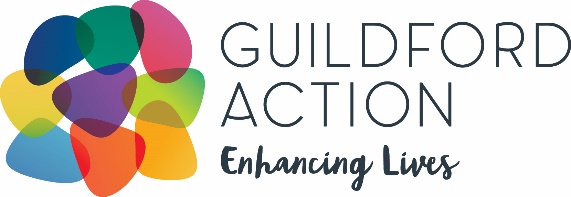 Helping Young people Participate in ActivitiesPlease complete this form in full and send back to info@guildfordaction.org.ukWith consent of the family/Young Person, please include any recent assessments that may help us to support them.Email back to: info@guildfordaction.org.ukName of young person:Date of birth:School/College:Address:House/flat no:Street Name:Town:City:Postcode:Tel no:Email:Parent/ Carer Details:Full Name:D.O.B:Relationship to child(ren):Full Name:  D.O.B:Relationship to child(ren):Is the young person/family already open to The GAF?Yes   (    )      No   (    )Lone Working:Is there a history of domestic abuse in the home?YES    (     )Please give details:No    (    )Are there animals?Please specifyYES    (     )Please give details:No    (    )Is there a history of drug use or paraphernalia in the home?YES    (     )Please give details:No    (    )At what level do you consider the risk factor to be?High    (    )     Medium    (    )Low    (    )Further details of risk:Other services Involved, please give names and contact details:CAMHS:GP:Health Visitor:CMHRS:Gfd Family Support Team:Probation:Catalyst/Iaccess:Social Care:Home School Worker:Young Carers:Youth Offending:Other:Is the Young Person/family subject to:Protection Plan:      Yes   (   )     No   (    )Partial/full closure:     Yes   (     )     No   (    )Child In Need Plan: Yes   (   )    No   (    )Any injunctions:          Yes  (     )     No   (    )    TAF:                        Yes   (   )    No   (    )ASBO/CBO:                Yes  (     )    No   (     )     Care Proceedings:  Yes   (   )    No   (    )License conditions:      Yes (     )    No   (     )Have the family/Young Person consented to this referral and information sharing?Yes   (    )          No  (     )What is the best way to make initial contact?Text  (    )    Phone  (     )      Letter   (    )Would you like to attend the first visit with GAF?Yes    (    )          No  (     )Has the young person identified an activity?  If yes, what is it?Please tell us as much as possible about the family, why you are referring at this time and how the young person may benefit from HYPA?Continued..Referrer Details:Name:Agency:Statutory           (    )Non statutory   (     )Contact Details:Email:Phone Number:Signed:Position:Date: